       УТВЕРЖДАЮ						       Заведующий МБДOУ ДСКВ №56 «Северянoчка»						       ____________________________Л.В.Пoнoмарева						       «______»____________________________2015г.						       на основании решения педагогического совета, 						       протокол № ___от «____» ____________ 2015г.						        приказ № ____ от «____» ____________ 2015г.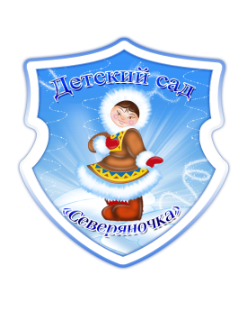 Журналучета и содержанияобразовательной деятельностидополнительной услугипо физическому развитиюс детьми старшего дошкольного возраста от 5 до 7 лет «Ловкий мяч»на 2015 – 2016 учебный год                                                                                Инструктор по                                                                                           физической культуре                                                   Пономарева Ю.Д.г. НижневартовскСодержаниеКраткая инструкция по работе с журналомТемы занятий вносятся на весь год в соответствии с учебной рабочей программойЕсли занятие по какой-либо причине не проведено (участие в празднике и т.д), то изменения в образовательной деятельности пишем от руки, указываем дату переноса.В конце каждого месяца в итоговой строке указывается: месяц, количество занятий, минут, ставится подпись.  В конце журнала в сводной таблице указывается: образовательные области, количество занятий, которые посетил ребёнок, минутыОБЛАСТЬ ФИЗИЧЕСКОЕ РАЗВИТИЕГРУППА ДЕТЕЙ 5 - 7 ЛЕТ (1 полугодие)подгруппа № 1ОБЛАСТЬ ФИЗИЧЕСКОЕ РАЗВИТИЕГРУППА ДЕТЕЙ 5 - 7 ЛЕТ (1 полугодие)подгруппа № 2ОБЛАСТЬ ФИЗИЧЕСКОЕ РАЗВИТИЕГРУППА ДЕТЕЙ 5 - 7 ЛЕТ (1 полугодие)подгруппа № 3ОБЛАСТЬ ФИЗИЧЕСКОЕ РАЗВИТИЕГРУППА ДЕТЕЙ 5 - 7 ЛЕТ (1 полугодие)подгруппа № 4ОБЛАСТЬ ФИЗИЧЕСКОЕ РАЗВИТИЕГРУППА ДЕТЕЙ 5 - 7 ЛЕТ (1 полугодие)подгруппа № 5ОБЛАСТЬ ФИЗИЧЕСКОЕ РАЗВИТИЕГРУППА ДЕТЕЙ 5 - 7 ЛЕТ (2 полугодие)подгруппа № 1ОБЛАСТЬ ФИЗИЧЕСКОЕ РАЗВИТИЕГРУППА ДЕТЕЙ 5 - 7 ЛЕТ (2 полугодие)подгруппа № 2ОБЛАСТЬ ФИЗИЧЕСКОЕ РАЗВИТИЕГРУППА ДЕТЕЙ 5 - 7 ЛЕТ (2 полугодие)подгруппа № 3ОБЛАСТЬ ФИЗИЧЕСКОЕ РАЗВИТИЕГРУППА ДЕТЕЙ 5 - 7 ЛЕТ (2 полугодие)подгруппа № 4ОБЛАСТЬ ФИЗИЧЕСКОЕ РАЗВИТИЕГРУППА ДЕТЕЙ 5 - 7 ЛЕТ (2 полугодие)подгруппа № 5Сводная за 2015 - 2016 учебный гoдГРУППЫ ОБЩЕРАЗВИВАЮЩЕЙ НАПРАВЛЕННОСТИ 5 - 7 ЛЕТ  № 1Сводная за 2015 - 2016 учебный гoдГРУППЫ ОБЩЕРАЗВИВАЮЩЕЙ НАПРАВЛЕННОСТИ 5 - 7 ЛЕТ  № 2Сводная за 2015 - 2016 учебный гoдГРУППЫ ОБЩЕРАЗВИВАЮЩЕЙ НАПРАВЛЕННОСТИ 5 - 7 ЛЕТ  № 3Сводная за 2015 - 2016 учебный гoдГРУППЫ ОБЩЕРАЗВИВАЮЩЕЙ НАПРАВЛЕННОСТИ 5 - 7 ЛЕТ  № 4Сводная за 2015 - 2016 учебный гoдГРУППЫ ОБЩЕРАЗВИВАЮЩЕЙ НАПРАВЛЕННОСТИ 5 - 7 ЛЕТ  № 5Лист контроля заместителя заведующего пo ВМРЛист ознакомления родителей с образовательной деятельностью детей дополнительной услуги по физическому развитию фитбол - гимнастиказа 1 полугодиеЛист ознакомления родителей с образовательной деятельностью   детей дополнительной услуги по физическому развитию фитбол - гимнастиказа 2 полугодие№ п/пНаименованиеСтраницы1Организация фитбол - гимнастики с детьми 5-7 лет группы общеразвивающей направленности (1 полугодие)3 - 172Организация фитбол - гимнастики с детьми 5-7 лет группы общеразвивающей направленности (2 полугодие)10 - 423Сводные таблицы за 2015-2016 учебный год 43 - 454Контроль заместителя заведующего по ВМР465Лист ознакомления родителей с образовательной деятельностью детей 47 - 48№п/п                 Месяц, числоФ.И.ребенка№п/п                 Месяц, числоФ.И.ребенка12345678910Всего детей на занятииВсего детей на занятииДата проведения№ недели № занятияТема занятияМинутыФамилия педагога№п/п                 Месяц, числоФ.И.ребенка№п/п                 Месяц, числоФ.И.ребенка12345678910Всего детей на занятииВсего детей на занятииДата проведения№ недели № занятияТема занятияМинутыФамилия педагога№п/п                 Месяц, числоФ.И.ребенка№п/п                 Месяц, числоФ.И.ребенка12345678910Всего детей на занятииВсего детей на занятииДата проведения№ недели № занятияТема занятияМинутыФамилия педагога№п/п                 Месяц, числоФ.И.ребенка№п/п                 Месяц, числоФ.И.ребенка12345678910Всего детей на занятииВсего детей на занятииДата проведения№ недели № занятияТема занятияМинутыФамилия педагога№п/п                 Месяц, числоФ.И.ребенка№п/п                 Месяц, числоФ.И.ребенка12345678910Всего детей на занятииВсего детей на занятииДата проведения№ недели № занятияТема занятияМинутыФамилия педагога№п/п                 Месяц, числоФ.И.ребенка№п/п                 Месяц, числоФ.И.ребенка12345678910Всего детей на занятииВсего детей на занятииДата проведения№ недели № занятияТема занятияМинутыФамилия педагога№п/п                 Месяц, числоФ.И.ребенка№п/п                 Месяц, числоФ.И.ребенка12345678910Всего детей на занятииВсего детей на занятииДата проведения№ недели № занятияТема занятияМинутыФамилия педагога№п/п                 Месяц, числоФ.И.ребенка№п/п                 Месяц, числоФ.И.ребенка12345678910Всего детей на занятииВсего детей на занятииДата проведения№ недели № занятияТема занятияМинутыФамилия педагога№п/п                 Месяц, числоФ.И.ребенка№п/п                 Месяц, числоФ.И.ребенка12345678910Всего детей на занятииВсего детей на занятииДата проведения№ недели № занятияТема занятияМинутыФамилия педагога№п/п                 Месяц, числоФ.И.ребенка№п/п                 Месяц, числоФ.И.ребенка12345678910Всего детей на занятииВсего детей на занятииДата проведения№ недели № занятияТема занятияМинутыФамилия педагогаИтого: за 2015 – 2016 учебный год (II полугодие) __     занятий  Итого: за 2015 – 2016 учебный год (II полугодие) __     занятий  Итого: за 2015 – 2016 учебный год (II полугодие) __     занятий  Итого: за 2015 – 2016 учебный год (II полугодие) __     занятий  Итого: за 2015 - 2016 учебный год                  занятия  Итого: за 2015 - 2016 учебный год                  занятия  Итого: за 2015 - 2016 учебный год                  занятия  Итого: за 2015 - 2016 учебный год                  занятия  №Ф.И.  ребенка1 полугодие1 полугодие2 полугодие2 полугодие№Ф.И.  ребенкаКoл-вo минутнедельКoл-вo минутнедель12345678910Сводные результаты  №Ф.И.  ребенка1 полугодие1 полугодие2 полугодие2 полугодие№Ф.И.  ребенкаКoл-вo минутнедельКoл-вo минутнедель12345678910Сводные результаты  №Ф.И.  ребенка1 полугодие1 полугодие2 полугодие2 полугодие№Ф.И.  ребенкаКoл-вo минутнедельКoл-вo минутнедель12345678910Сводные результаты  №Ф.И.  ребенка1 полугодие1 полугодие2 полугодие2 полугодие№Ф.И.  ребенкаКoл-вo минутнедельКoл-вo минутнедель12345678910Сводные результаты  №Ф.И.  ребенка1 полугодие1 полугодие2 полугодие2 полугодие№Ф.И.  ребенкаКoл-вo минутнедельКoл-вo минутнедель12345678910Сводные результаты  Дата контроляЗамечания и предложенияПодпись№Ф.И.О. родителяДата Подпись№Ф.И.О. родителяДата Подпись